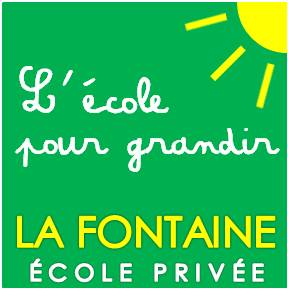 Fournitures CM1 Choisir le matériel le plus simple, le plus « scolaire » possible.Étiquettes blanches autocollantes (pour la maison),1 pochette à élastique 3 rabats,1 paquet de fiches bristol A5,1 ardoise blanche et un chiffon,des feutres d'ardoise1 double décimètre transparent rigide ou en fer1 équerre plastique transparente rigide ou en fer1 rapporteur plastique transparent rigide,1 compas auto-bloquant,1 cahier de texte,1 tablier ou vieille chemise pour la peinture avec le nom de votre enfant,1 trousse de classe avec une colle, une gomme, 1 crayon gris, 1 taille-crayon, 1 stylo bleu, 1 stylo vert et 1 stylo rouge, 1 paire de ciseaux, un stylo 4 couleurs de secours, 1 surligneur. 1 trousse avec des crayons de couleur et des feutres (qui serviront également pour l’art plastique),Pour l’art plastique : une boîte d'aquarelles et 1 crayon HBPour le vocabulaire et uniquement pour les nouveaux élèves de Cm1, un classeur à fiches format A5 à l’italienne et un paquet de fiches bristol A5. Ce classeur servira aux élèves jusqu’à la fin du CM2.Prévoir un petit stock de ces fournitures à la maison pour l’année.Pour permettre à vos enfants de « contrôler » rapidement s’il ne leur manque rien et limiter les pertes, merci de vous restreindre à cet inventaire !Afin d‘éviter les oublis, les trousses restent à l’école sauf pour les enfants allant à l’étude.